GROUP CULTURAL EXCHANGE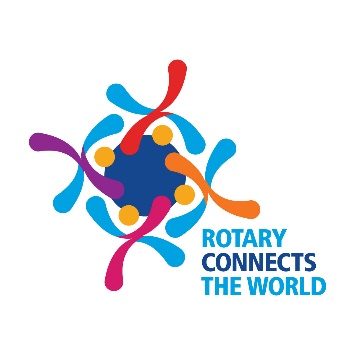 THE OPPORTUNITY OF A LIFETIMEJust the facts…GCE is a unique cultural and vocational international exchange opportunity designed to develop professional and leadership skills among young people in their initial years of professional life, so that they can address the needs of their communities and the global workplace.WHO: A team of 4 + a group leaderTeam members: US citizen either working or living in District 5110, between 25 and 45, Rotarian or non-Rotarian, currently employed for at least two years in their professionTeam leader: An active District 5110 Rotarian (US citizen) with travel and organizational experienceWHAT: An international vocational and cultural exchange lasting 3-4 weeksWHEN: Incoming team arrives in time for our District Conference (Typically first week May).	Outgoing team departure varies, to coincide with receiving country’s District ConferenceWHERE: Exchanges may occur throughout the Rotary world. WHY: GCE is designed to foster lasting global friendships; provide specific, practical, and meaningful vocational opportunities; promote an appreciation of cultural diversity worldwide; assist in the identification of potential global grant opportunities; and bring new members into the family of Rotary.HOW: To learn more about GCE, check out the District 5110 website, or contact District 5110 GCE coordinator, Rae LaMarche 5110gse@gmail.com or 541-343-1036And some details…With good planning, a goal-driven itinerary, and active participation of dedicated Rotarians, a Group
Study/Cultural Exchange can be an exceptional educational experience for both the visiting GCE team and Rotarians in the host country.
The program focuses on two main elements:Vocational
• Opportunity for team members to observe vocations as practiced in another country
• Ability to ask questions, share ideas, and develop professionally
• Exchange of potential project opportunitiesCultural
• Participants study another country, its people, language, and institutions through experiences in an organized and safe program
• Develop appreciation for diversity worldwide
• Meet and communicate with host families, and live with each other in the spirit of friendship and goodwillTeam MEMBER Requirements
• Be currently employed for at least two years in any recognized business or profession on a full-time basis
• Be 25 to 45 years of age
• Must work or live in Rotary District 5110
• Must be a citizen of the US
• Language training recommended, but not required
• Can be either Rotarian or non-RotarianTeam LEADER Requirements
• Active Rotarian in one of District’s 5110’s amazing clubs
• Good physical health
• International travel experience
• Well organized and ability to be flexible if changes arise
• No age requirement
• Desire to work with fabulous young adults• Not be a previous GSE leaderCosts
District 5110 does an amazing job of providing for our GSE program. This is a priceless
experience for the GSE Teams. For each team member, District 5110 provides the most
economical round-trip ticket between the home and host country, while generous local
Rotarians in the host area provide meals, lodging, entrance fees, and group travel in their
district. Team members are responsible for all personal and incidental expenses incurred
before (including gas to team meetings, purchase of host family gifts), during (souvenirs),
and after the study tour. A $700 participation fee is required.